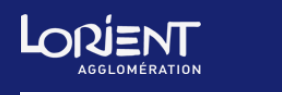 DEMANDE D’AIDE A L’INSTALLATION AGRICOLESERVICE DE DEVELOPPEMENT ECONOMIQUE / agricoleContact : contact-pole-developpement@agglo-lorient.fr        DOSSIER DE DEMANDE D’AIDEModalités d'intervention  Aide forfaitaire d'un montant de 6 000 € par agriculteur (trice) éligibleConditions d’éligibilité Solliciter l’aide dans les 12 mois qui suivent l’installation• Etre candidat à la première installation en agriculture sur Lorient Agglomération (ne sont pas éligibles les changements de statuts et les transferts entre époux)• S’installer en qualité de chef d’exploitation en agriculture  à titre principal selon les statuts MSA uniquement sur des productions à vocation humaine (Sont exclus les productions de type animaux de compagnie (canins, félins etc..), les équins…)S’installer sur une des communes du territoire de Lorient Agglomération : Brandérion, Bubry, Calan, Caudan, Cléguer, Gâvres, Gestel, Groix, Guidel, Hennebont, Inguiniel, Inzinzac-Lochrist, Lanester, Languidic, Lanvaudan, Larmor-Plage, Locmiquélic, Lorient, Plœmeur, Plouay, Pont-Scorff, Port-Louis, Quéven, Quistinic, Riantec.• Avoir réalisé un parcours à l’installation (Plan de professionnalisation personnalisé (PPP)) et fournir une étude prévisionnelle à l’installation • Attester le fait de ne pas atteindre le plafond des aides publiques nationales (règle des minimis) 20000 euros sur 3 ans.Avoir moins de 50 ansPièces à joindre au dossier ⎕ Relevé d’Identité bancaire ⎕ Attestation de réalisation du Plan de professionnalisation personnalisé de façon conforme ⎕ Etude prévisionnelle à l’installationCOORDONNÉES DU DEMANDEUR Nom de naissance : 					Prénom : Nom d’usage (le cas échéant) : Téléphone : 						Mail : Adresse : Code postal :                                       			 Commune :Date de naissance : SITUATION DU DEMANDEUR Diplôme(s) : Date de l’obtention :Inscription dans le dispositif d’accompagnement de l’installation de la Chambre d’agriculture ? ⎕ Oui ⎕Non 						Date :Suivi par : Validation d’un parcours à l’installation ou attestation de réalisation ⎕ Oui ⎕Non 						Date : Numéro de PACAGE : Numéro d’inscription à la MSA : CARACTERISTIQUES DE L’EXPLOITATION Raison sociale ou dénomination : Adresse de l’exploitation (si différente de l’adresse personnelle) Adresse :						Code postal :	 Commune :  Numéro de SIRET : 					Date d’immatriculation :  Forme juridique : ⎕ entreprise individuelle ⎕ Société PRÉSENTATION DE L’EXPLOITATION Production(s) principale(s):				Superficie Agricole Utilisée :      	 haDescriptif :Emploi : ⎕ Associé (nombre en équivalent UTH)			⎕ Salarié (nombre en équivalent UTH)Type d’agriculture : ⎕ Conventionnelle 	⎕ Biologique	⎕ HVE        ⎕AUTREVente en circuit-court ? ⎕ Oui 			⎕ Non Si oui, présentez le mode de vente: Activité(s) de diversification prévue(s) : (Energie, accueil etc.) ⎕ Oui			 ⎕ Non Si oui, laquelle ou lesquelles, sous quelle(s) forme(s), à quelle échéance…?.ENGAGEMENTS Je m’engage, sous réserve de l’attribution de l’aide de Lorient agglomération : ⎕ A participer à la cérémonie de remise des aides organisée par Lorient Agglomération⎕ A rembourser l’aide au prorata des années effectivement réalisées si je devais cesser mon activité sur le territoire communautaire dans les 3 ans suivant l’obtention de l’aide.J’atteste sur l’honneur l’exactitude des renseignements fournis dans le présent formulaire et les pièces jointes Fait à : 					Le : Signature du demandeur:VOS CONTACTS POUR  TOUT RENSEIGNEMENT D’AIDE A LA CONSTITUTION DU DOSSIERCHAMBRE D’AGRICULTURE DE BRETAGNE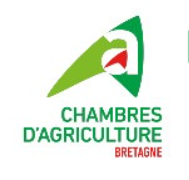 Antenne HennebontZA le Braigno56700 KERVIGNACTel : 02.97.36.13.33Email : hennebont@bretagne.chambagri.fr